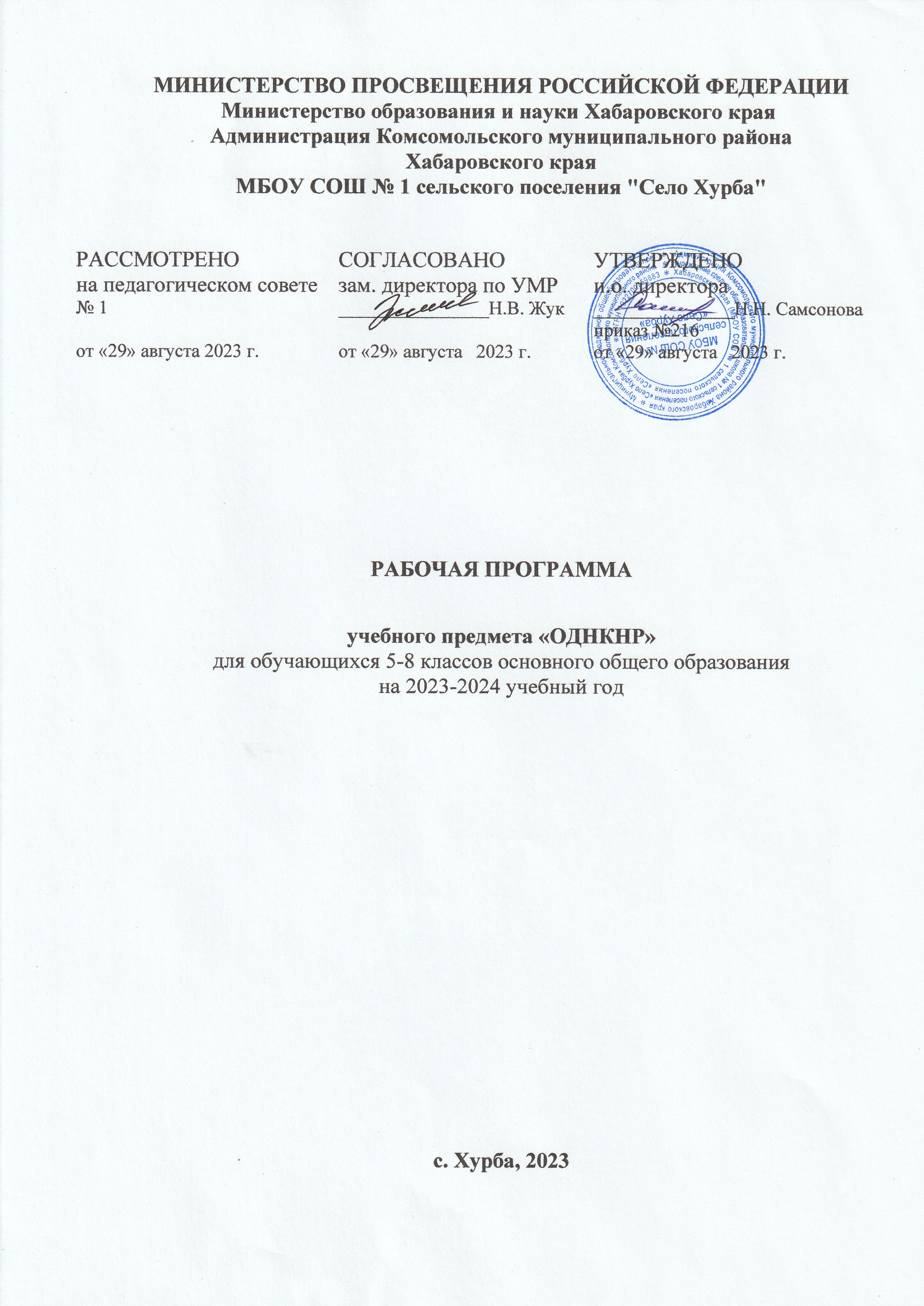 МИНИСТЕРСТВО ПРОСВЕЩЕНИЯ РОССИЙСКОЙ ФЕДЕРАЦИИ‌Министерство образования и науки Хабаровского края ‌‌ ‌Администрация Комсомольского муниципального района‌​Хабаровского краяМБОУ СОШ № 1 сельского поселения "Село Хурба"‌РАБОЧАЯ ПРОГРАММАучебного предмета «ОДНКНР»для обучающихся 5-8 классов основного общего образованияна 2023-2024 учебный год ​с. Хурба,‌ 2023‌​I. Пояснительная запискаРабочая программа по ОДНКНР предназначена для 5-9 классов общеобразовательных организаций и составлена на основе:- Авторской программы основного общего образования по Основам духовно-нравственной культуры народов России: 5- 6 классы: учебник для учащихся общеобразовательных учреждений. Н.Ф.Виноградова, В.И. Власенко, А.В. Поляков. – М.: Вентана - Граф, 2015.- Авторской программы основного общего образования по Основам духовно-нравственной культуры народов России: 5-6 классы: Учебник для общеобразовательных учреждений А.Н. Сахаров, К.А.Кочегаров, Р.М. Мухаметшин. - М.: Русское слово, 2013.- Авторской программы основного общего образования по Основам духовно-нравственной культуры народов России. Учебник для общеобразовательных учреждений М.Т. Студеникин. – М.: Русское слово, 2014.Рабочая программа по ОДНКНР разработана на основе нормативных документов:Федерального закона от 29.12.2012 г. № 273-ФЗ «Об образовании в Российской Федерации» (с изм., внесенными Федеральными законами от 04.06.2014 г. № 145-ФЗ; от 06.04.2015 г. № 68-ФЗ) // http://vvww.consultant.ru/; http://www.garant.ru/.Рекомендаций по изучению предметных областей: «Основы религиозных культур и светской этики» и «Основы духовно-нравственной культуры народов России» (письмо Минобрнауки России от 25.05.2015 № 08-761);Приказа Министерства образования и науки Российской Федерации от 31.03.2014 г. №253 «Об утверждении Федерального перечня учебников, рекомендуемых к использованию при реализации имеющих государственную аккредитацию образовательных программ начального общего, основного общего, среднего общего образования» (в ред. Приказов Минобрнауки России от 08.06.2015 г. № 576; от 28.12.2015 г. № 1529; от 26.01.2016 г. №38) //http://www.consultant.ru/;http://www.garant.ru/.Приказа Министерства образования и науки Российской Федерации от 17.12.2010 г. № 1897 (в ред. Приказов Минобрнауки России от 29.12.2014 г. № 1644; от 31.12.2015 г. № 1577) «Об утверждении федерального государственного образовательного стандарта основного общего образования» (Зарегистрирован Минюстом России 01.02.2011г. №19644) // http://www.consultant.ru/;http://www.garant.ru/.Предмет «Основы духовно-нравственной культуры народов России» является частью учебно-воспитательного процесса и тесно связан с содержанием других предметных областей, прежде всего, «Обществознания», «Литературы», «Истории», «Географии», «Искусства», «Технологии»).Ведущие принципы организации обучения в 5-8 классах:Культурологический принцип – определяет возможности широкого ознакомления с различными сторонами культуры народов России: фольклором, декоративно-прикладным искусством, архитектурой, особенностями быта, праздниками, обрядами и традициями. Особое место в курсе занимает знакомство с религиозной культурой. Все это позволяет обеспечить благополучную адаптацию подростка в обществе и воспитать важнейшие нравственные качества гражданина многонационального государства – толератность, доброжелательность, эмпатию, гуманизм и др.Принцип природосообразности. Интерес подростков к окружающему миру, обществу позволяет приобщить их к философской стороне жизни. В этом случае предоставляемый материал должен вызвать эмоциональную реакцию, дающий возможность фиксировать образы и фактологическую сторону явления. Выявить зависимость культурно-традиционных особенностей от природных условий и окружающей среды.Принцип диалогичности. Реализация этого принципа создаст условия для коммуникативной деятельности путем обсуждения учебных текстов и проблемных ситуаций, проведения учебных диалогов, обучения в парах и группах.Принцип краеведения. Это принцип позволяет создавать возможность социализации в своей естественной среде, частью которой являются быт, традиции, этические нормы и нравственные правила, религиозная культура региона. При изучении культуры своего региона происходит осознание, что малая часть большого Отечества, окружающая культурна среда – один из элементов общероссийской культуры.Принцип поступательности обеспечивает постепенность, последовательность и перспективность обучения. При сохранении общей идеи курса содержание обучения углубляется и расширяется. Этот принцип обеспечивает преемственность между начальной, основной и средней школой.Цели и задачиЦель курса «Основы духовно-нравственной культуры народов России» - изучение духовно-нравственной культуры многонационального народа России, её нравственных и моральных норм.Задачи изучения курса «Основы духовно-нравственной культуры народов России»:- развивать представления о значении нравственных норм;- изучить базовые принципы духовной культуры российского народа;- обобщить знания о духовной культуре и морали;- развивать способности к общению;- формировать этическое самосознание;- способствовать укреплению духовного единства многонационального народа России; - воспитывать толерантность, взаимоуважение к традициям, культуре и нормам    нравственного поведения народов России.1.2. Общая характеристика курсаОбщая характеристика учебного предмета.В ФГОС основного общего образования курс «Основы духовно-нравственной культуры народов России» определён как курс, направленный на формирование представлений о морали и духовности, традиционных религиях, их роли в культуре, истории и современности. Особенность курса состоит в том, что расширение знаний школьников сочетается с воспитанием ценностных отношений к изучаемым явлениям: внутренней установки личности поступать согласно общественным правилам и нормам. Изучение курса направлено на развитие школьника при особом внимании к его эмоциональному развитию.1.3. Место курса в учебном планеНа изучение курса «Основы духовно-нравственной культуры народов России» в 5-8 классах 1 час в неделю. Всего 34 учебные недели.II. Планируемые результаты освоения курса «Основы духовно-нравственной культуры народов России»Личностные результаты1. Российская гражданская идентичность (патриотизм, уважение к Отечеству, к прошлому и настоящему многонационального народа России, чувство ответственности и долга перед Родиной, идентификация себя в качестве гражданина России, субъективная значимость использования русского языка и языков народов России, осознание и ощущение личностной сопричастности судьбе российского народа). Осознание этнической принадлежности, знание истории, языка, культуры своего народа, своего края, основ культурного наследия народов России и человечества (идентичность человека с российской многонациональной культурой, сопричастность истории народов и государств, находившихся на территории современной России); интериоризация гуманистических, демократических и традиционных ценностей многонационального российского общества. Осознанное, уважительное и доброжелательное отношение к истории, культуре, религии, традициям, языкам, ценностям народов России и народов мира.2. Готовность и способность обучающихся к саморазвитию и самообразованию на основе мотивации к обучению и познанию; готовность и способность осознанному выбору и построению дальнейшей индивидуальной траектории образования на базе ориентировки в мире профессий и профессиональных предпочтений, с учетом устойчивых познавательных интересов.3. Развитое моральное сознание и компетентность в решении моральных проблем на основе личностного выбора, формирование нравственных чувств и нравственного поведения, осознанного и ответственного отношения к собственным поступкам (способность к нравственному самосовершенствованию; веротерпимость, уважительное отношение к религиозным чувствам, взглядам людей или их отсутствию; знание основных норм морали, нравственных, духовных идеалов, хранимых в культурных традициях народов России, готовность на их основе к сознательному самоограничению в поступках, поведении, расточительном потребительстве;  сформированность  представлений об основах светской этики, культуры традиционных религий, их роли в развитии культуры и истории России и человечества, в становлении гражданского общества и российской государственности; понимание значения нравственности, веры и религии в жизни человека, семьи и общества). Сформированность  ответственного отношения к учению; уважительного отношения к труду, наличие опыта участия в социально значимом труде. Осознание значения семьи в жизни человека и общества, принятие ценности семейной жизни, уважительное и заботливое отношение к членам своей семьи.4. Сформированность  целостного мировоззрения, соответствующего современному уровню развития науки и общественной практики, учитывающего социальное, культурное, языковое, духовное многообразие современного мира.5. Осознанное, уважительное и доброжелательное отношение к другому человеку, его мнению, мировоззрению, культуре, языку, вере, гражданской позиции. Готовность и способность вести диалог с другими людьми и достигать в нем взаимопонимания (идентификация себя как полноправного субъекта общения, готовность к конструированию образа партнера по диалогу, готовность к конструированию образа допустимых способов диалога, готовность к конструированию процесса диалога как конвенционирования интересов, процедур, готовность и способность к ведению переговоров). 6. Освоенность социальных норм, правил поведения, ролей и форм социальной жизни в группах и сообществах. Участие в школьном самоуправлении и общественной жизни в пределах возрастных компетенций с учетом региональных, этнокультурных, социальных и экономических особенностей (формирование готовности к участию в процессе упорядочения социальных связей и отношений, в которые включены и которые формируют сами учащиеся; включенность в непосредственное гражданское участие, готовность участвовать в жизнедеятельности подросткового общественного объединения, продуктивно взаимодействующего с социальной средой и социальными институтами; идентификация себя в качестве субъекта социальных преобразований, освоение компетентностей в сфере организаторской деятельности; интериоризация ценностей созидательного отношения к окружающей действительности, ценностей социального творчества, ценности продуктивной организации совместной деятельности, самореализации в группе и организации, ценности «другого» как равноправного партнера, формирование компетенций анализа, проектирования, организации деятельности, рефлексии изменений, способов взаимовыгодного сотрудничества, способов реализации собственного лидерского потенциала).7. Сформированность ценности здорового и безопасного образа жизни; интериоризация правил индивидуального и коллективного безопасного поведения в чрезвычайных ситуациях, угрожающих жизни и здоровью людей, правил поведения на транспорте и на дорогах.8. Развитость эстетического сознания через освоение художественного наследия народов России и мира, творческой деятельности эстетического характера (способность понимать художественные произведения, отражающие разные этнокультурные традиции; сформированность основ художественной культуры обучающихся как части их общей духовной культуры, как особого способа познания жизни и средства организации общения; эстетическое, эмоционально-ценностное видение окружающего мира; способность к эмоционально-ценностному освоению мира, самовыражению и ориентации в художественном и нравственном пространстве культуры; уважение к истории культуры своего Отечества, выраженной в том числе в понимании красоты человека; потребность в общении с художественными произведениями, сформированность активного отношения к традициям художественной культуры как смысловой, эстетической и личностно-значимой ценности).9. Сформированность основ экологической культуры, соответствующей современному уровню экологического мышления, наличие опыта экологически ориентированной рефлексивно-оценочной и практической деятельности в жизненных ситуациях (готовность к исследованию природы, к занятиям сельскохозяйственным трудом, к художественно-эстетическому отражению природы, к занятиям туризмом, в том числе экотуризмом, к осуществлению природоохранной деятельности).Метапредметные результаты (регулятивные, познавательные, коммуникативные).Метапредметные результаты включают, освоенные обучающимися межпредметные понятия и универсальные учебные действия (регулятивные, познавательные, коммуникативные).Регулятивные УУДУмение самостоятельно определять цели обучения, ставить и формулировать новые задачи в учебе и познавательной деятельности, развивать мотивы и интересы своей познавательной деятельности. Обучающийся сможет:анализировать существующие и планировать будущие образовательные результаты;идентифицировать собственные проблемы и определять главную проблему;выдвигать версии решения проблемы, формулировать гипотезы, предвосхищать конечный результат;ставить цель деятельности на основе определенной проблемы и существующих возможностей;формулировать учебные задачи как шаги достижения поставленной цели деятельности;обосновывать целевые ориентиры и приоритеты ссылками на ценности, указывая и обосновывая логическую последовательность шагов.Умение самостоятельно планировать пути достижения целей, в том числе альтернативные, осознанно выбирать наиболее эффективные способы решения учебных и познавательных задач. Обучающийся сможет:определять необходимые действие (я) в соответствии с учебной и познавательной задачей и составлять алгоритм их выполнения;обосновывать и осуществлять выбор наиболее эффективных способов решения учебных и познавательных задач;определять/находить, в том числе из предложенных вариантов, условия для выполнения учебной и познавательной задачи;выстраивать жизненные планы на краткосрочное будущее (заявлять целевые ориентиры, ставить адекватные им задачи и предлагать действия, указывая и обосновывая логическую последовательность шагов);выбирать из предложенных вариантов и самостоятельно искать средства/ресурсы для решения задачи/достижения цели;составлять план решения проблемы (выполнения проекта, проведения исследования);определять потенциальные затруднения при решении учебной и познавательной задачи и находить средства для их устранения;описывать свой опыт, оформляя его для передачи другим людям в виде технологии решения практических задач определенного класса;планировать и корректировать свою индивидуальную образовательную траекторию.Умение соотносить свои действия с планируемыми результатами, осуществлять контроль своей деятельности в процессе достижения результата, определять способы действий в рамках предложенных условий и требований, корректировать свои действия в соответствии с изменяющейся ситуацией. Обучающийся сможет:определять совместно с педагогом и сверстниками критерии планируемых результатов и критерии оценки своей учебной деятельности;систематизировать (в том числе выбирать приоритетные) критерии планируемых результатов и оценки своей деятельности;отбирать инструменты для оценивания своей деятельности, осуществлять самоконтроль своей деятельности в рамках предложенных условий и требований;оценивать свою деятельность, аргументируя причины достижения или отсутствия планируемого результата;находить достаточные средства для выполнения учебных действий в изменяющейся ситуации и/или при отсутствии планируемого результата;работая по своему плану, вносить коррективы в текущую деятельность на основе анализа изменений ситуации для получения запланированных характеристик продукта/результата;устанавливать связь между полученными характеристиками продукта и характеристиками процесса деятельности и по завершении деятельности предлагать изменение характеристик процесса для получения улучшенных характеристик продукта;сверять свои действия с целью и, при необходимости, исправлять ошибки самостоятельно.Умение оценивать правильность выполнения учебной задачи, собственные возможности ее решения. Обучающийся сможет:определять критерии правильности (корректности) выполнения учебной задачи;анализировать и обосновывать применение соответствующего инструментария для выполнения учебной задачи;свободно пользоваться выработанными критериями оценки и самооценки, исходя из цели и имеющихся средств, различая результат и способы действий;оценивать продукт своей деятельности по заданным и/или самостоятельно определенным критериям в соответствии с целью деятельности;обосновывать достижимость цели выбранным способом на основе оценки своих внутренних ресурсов и доступных внешних ресурсов;фиксировать и анализировать динамику собственных образовательных результатов.Владение основами самоконтроля, самооценки, принятия решений и осуществления осознанного выбора в учебной и познавательной. Обучающийся сможет:наблюдать и анализировать собственную учебную и познавательную деятельность и деятельность других обучающихся в процессе взаимопроверки;соотносить реальные и планируемые результаты индивидуальной образовательной деятельности и делать выводы;принимать решение в учебной ситуации и нести за него ответственность;самостоятельно определять причины своего успеха или неуспеха и находить способы выхода из ситуации неуспеха;ретроспективно определять, какие действия по решению учебной задачи или параметры этих действий привели к получению имеющегося продукта учебной деятельности;демонстрировать приемы регуляции психофизиологических/ эмоциональных состояний для достижения эффекта успокоения (устранения эмоциональной напряженности), эффекта восстановления (ослабления проявлений утомления), эффекта активизации (повышения психофизиологической реактивности).Познавательные УУДУмение определять понятия, создавать обобщения, устанавливать аналогии, классифицировать, самостоятельно выбирать основания и критерии для классификации, устанавливать причинно-следственные связи, строить логическое рассуждение, умозаключение (индуктивное, дедуктивное, по аналогии) и делать выводы. Обучающийся сможет:подбирать слова, соподчиненные ключевому слову, определяющие его признаки и свойства;выстраивать логическую цепочку, состоящую из ключевого слова и соподчиненных ему слов;выделять общий признак двух или нескольких предметов или явлений и объяснять их сходство;объединять предметы и явления в группы по определенным признакам, сравнивать, классифицировать и обобщать факты и явления;выделять явление из общего ряда других явлений;определять обстоятельства, которые предшествовали возникновению связи между явлениями, из этих обстоятельств выделять определяющие, способные быть причиной данного явления, выявлять причины и следствия явлений;строить рассуждение от общих закономерностей к частным явлениям и от частных явлений к общим закономерностям;строить рассуждение на основе сравнения предметов и явлений, выделяя при этом общие признаки;излагать полученную информацию, интерпретируя ее в контексте решаемой задачи;самостоятельно указывать на информацию, нуждающуюся в проверке, предлагать и применять способ проверки достоверности информации;вербализовать эмоциональное впечатление, оказанное на него источником;объяснять явления, процессы, связи и отношения, выявляемые в ходе познавательной и исследовательской деятельности (приводить объяснение с изменением формы представления; объяснять, детализируя или обобщая; объяснять с заданной точки зрения);выявлять и называть причины события, явления, в том числе возможные / наиболее вероятные причины, возможные последствия заданной причины, самостоятельно осуществляя причинно-следственный анализ;делать вывод на основе критического анализа разных точек зрения, подтверждать вывод собственной аргументацией или самостоятельно полученными данными.Умение создавать, применять и преобразовывать знаки и символы, модели и схемы для решения учебных и познавательных задач. Обучающийся сможет:обозначать символом и знаком предмет и/или явление;определять логические связи между предметами и/или явлениями, обозначать данные логические связи с помощью знаков в схеме;создавать абстрактный или реальный образ предмета и/или явления;строить модель/схему на основе условий задачи и/или способа ее решения;создавать вербальные, вещественные и информационные модели с выделением существенных характеристик объекта для определения способа решения задачи в соответствии с ситуацией;преобразовывать модели с целью выявления общих законов, определяющих данную предметную область;переводить сложную по составу (многоаспектную) информацию из графического или формализованного (символьного) представления в текстовое, и наоборот;строить схему, алгоритм действия, исправлять или восстанавливать неизвестный ранее алгоритм на основе имеющегося знания об объекте, к которому применяется алгоритм;строить доказательство: прямое, косвенное, от противного;анализировать/рефлексировать опыт разработки и реализации учебного проекта, исследования (теоретического, эмпирического) на основе предложенной проблемной ситуации, поставленной цели и/или заданных критериев оценки продукта/результата.Смысловое чтение. Обучающийся сможет:находить в тексте требуемую информацию (в соответствии с целями своей деятельности);ориентироваться в содержании текста, понимать целостный смысл текста, структурировать текст;устанавливать взаимосвязь описанных в тексте событий, явлений, процессов;резюмировать главную идею текста;преобразовывать текст, «переводя» его в другую модальность, интерпретировать текст (художественный и нехудожественный – учебный, научно-популярный, информационный, текст non-fiction);критически оценивать содержание и форму текста.Формирование и развитие экологического мышления, умение применять его в познавательной, коммуникативной, социальной практике и профессиональной ориентации. Обучающийся сможет:определять свое отношение к природной среде;анализировать влияние экологических факторов на среду обитания живых организмов;проводить причинный и вероятностный анализ экологических ситуаций;прогнозировать изменения ситуации при смене действия одного фактора на действие другого фактора;распространять экологические знания и участвовать в практических делах по защите окружающей среды;выражать свое отношение к природе через рисунки, сочинения, модели, проектные работы.Развитие мотивации к овладению культурой активного использования словарей и других поисковых систем. Обучающийся сможет:определять необходимые ключевые поисковые слова и запросы;осуществлять взаимодействие с электронными поисковыми системами, словарями;формировать множественную выборку из поисковых источников для объективизации результатов поиска;соотносить полученные результаты поиска со своей деятельностью.Коммуникативные УУДУмение организовывать учебное сотрудничество и совместную деятельность с учителем и сверстниками; работать индивидуально и в группе: находить общее решение и разрешать конфликты на основе согласования позиций и учета интересов; формулировать, аргументировать и отстаивать свое мнение. Обучающийся сможет:определять возможные роли в совместной деятельности;играть определенную роль в совместной деятельности;принимать позицию собеседника, понимая позицию другого, различать в его речи: мнение (точку зрения), доказательство (аргументы), факты; гипотезы, аксиомы, теории;определять свои действия и действия партнера, которые способствовали или препятствовали продуктивной коммуникации;строить позитивные отношения в процессе учебной и познавательной деятельности;корректно и аргументированно отстаивать свою точку зрения, в дискуссии уметь выдвигать контраргументы, перефразировать свою мысль (владение механизмом эквивалентных замен);критически относиться к собственному мнению, с достоинством признавать ошибочность своего мнения (если оно таково) и корректировать его;предлагать альтернативное решение в конфликтной ситуации;выделять общую точку зрения в дискуссии;договариваться о правилах и вопросах для обсуждения в соответствии с поставленной перед группой задачей;организовывать учебное взаимодействие в группе (определять общие цели, распределять роли, договариваться друг с другом и т. д.);устранять в рамках диалога разрывы в коммуникации, обусловленные непониманием/неприятием со стороны собеседника задачи, формы или содержания диалога.Умение осознанно использовать речевые средства в соответствии с задачей коммуникации для выражения своих чувств, мыслей и потребностей для планирования и регуляции своей деятельности; владение устной и письменной речью, монологической контекстной речью. Обучающийся сможет:определять задачу коммуникации и в соответствии с ней отбирать речевые средства;отбирать и использовать речевые средства в процессе коммуникации с другими людьми (диалог в паре, в малой группе и т. д.);представлять в устной или письменной форме развернутый план собственной деятельности;соблюдать нормы публичной речи, регламент в монологе и дискуссии в соответствии с коммуникативной задачей;высказывать и обосновывать мнение (суждение) и запрашивать мнение партнера в рамках диалога;принимать решение в ходе диалога и согласовывать его с собеседником;создавать письменные «клишированные» и оригинальные тексты с использованием необходимых речевых средств;использовать вербальные средства (средства логической связи) для выделения смысловых блоков своего выступления;использовать невербальные средства или наглядные материалы, подготовленные/отобранные под руководством учителя;делать оценочный вывод о достижении цели коммуникации непосредственно после завершения коммуникативного контакта и обосновывать его.Формирование и развитие компетентности в области использования информационно-коммуникационных технологий (далее – ИКТ). Обучающийся сможет:целенаправленно искать и использовать информационные ресурсы, необходимые для решения учебных и практических задач с помощью средств ИКТ;выбирать, строить и использовать адекватную информационную модель для передачи своих мыслей средствами естественных и формальных языков в соответствии с условиями коммуникации;выделять информационный аспект задачи, оперировать данными, использовать модель решения задачи;использовать компьютерные технологии (включая выбор адекватных задаче инструментальных программно-аппаратных средств и сервисов) для решения информационных и коммуникационных учебных задач, в том числе: вычисление, написание писем, сочинений, докладов, рефератов, создание презентаций и др.;использовать информацию с учетом этических и правовых норм;создавать информационные ресурсы разного типа и для разных аудиторий, соблюдать информационную гигиену и правила информационной безопасности.2.2. Предметные результаты освоения курса «Основы духовно-нравственной культуры народов России» по итогам 5 класса.Выпускник научится:- определять понятия: духовность, нравственность, культура, религия, этнос, быт, фольклор, эпос, традиции и применять их в своих суждениях, высказываниях, в беседе, в исследовательских и иных работах;   - использовать различные виды литературы (научную, художественную), карт (политические, географические, исторические, этнические, лингвистические) как источники информации о расселении и проживании народов России, местах важнейших событий её прошлого и настоящего;- проводить поиск информации, используя письменные и вещественные свидетельства; описывать условия существования, основные занятия, образ жизни, традиции, верования, быт, фольклор многонационального народа России;- выявлять характерные черты национальных характеров народов России;  - объяснять, в чем заключались назначение и художественные достоинства предметов повседневного обихода, промыслов, фольклора, произведений искусства;- давать оценку наиболее значительным событиям, личностям и явлениям отечественной истории и культуры.Выпускник получит возможность научиться:- давать характеристику нравственным качествами духовным ценностям русского народа и других народов России;- сопоставлять нравственные понятия народов России, выявляя в них общее и различия;- видеть проявления влияния искусства в окружающей среде;- высказывать суждения о значении и месте духовного и культурного наследия России в мире.2.3. Предметные результаты освоения курса «Основы духовно-нравственной культуры народов России» по итогам 6 класса.Выпускник научится:- выделять этапы становления и развития народов России, их духовно-нравственных и культурно-религиозных традиций;- использовать этнографическую, лингвистическую, конфессиональную карты как источники информации о территории, народах, этноязыковых группах, религиях России, о направлениях миграционных потоков внутри Российской федерации;- проводить поиск информации о культуре, истории, религии, фольклоре народов России в разных источниках (письменные, вещественные, телевидение, интернет);- составлять описание образа жизни, культуры, духовно-нравственных традиций, менталитетов, занятий, быта, языков, истории народов России; рассказывать о значительных событиях в их прошлом и настоящем;- раскрывать понятия: традиции, личность, мировоззрение, нравственность, менталитет, традиционные религии; выявлять главные характеристики этих понятий;- сравнивать менталитеты народов России, выявлять их различия и сходства; - объяснять причины и следствия ключевых явлений в духовно-нравственной культуре народов России;- давать оценку событиям, явлениям и личностям отечественной культуры.Выпускник получит возможность научиться:- давать сопоставительную характеристику традиций, религий, менталитетов, ценностей народов России;- сравнивать свидетельства различных источников, выявлять в них общее и различия;- составлять на основе полученной на уроке информации и дополнительной литературы описания событий, явлений, имен, памятников, традиций духовно-нравственной культуры народов России.2.4. Предметные результаты освоения курса «Основы духовно-нравственной культуры народов России» по итогам 7 класса.Выпускник научится:-  оценивать роль и подвиги выдающихся личностей и героев народов России, их вклад в общее дело развития нравственной культуры страны, их пример для молодых поколений граждан Российской Федерации;  - локализовать в пространстве ареалы проживания различных народов России; соотносить народ и территорию его проживания; определять место нахождения важнейших культурных памятников страны; - использовать политическую карту как источник информации о границах России и соседних с ней государств, направлениях передвижения населения по территории Российской федерации, культурной миграции;- использовать географическую карту для определения городов и населенных пунктов, связанных с жизнью выдающихся людей России, внесших вклад в развитие отечественной и мировой науки и культуры;- ориентироваться в религиозной символике традиционных российских религий и характеризовать их основные идеи;- оценивать роль и место религии в духовной жизни россиян, её вклад в формирование общероссийских нравственных ценностей   Выпускник получит возможность научиться:- используя политическую и географическую карты описывать места проживания различных российских народов, объяснять, как природа и климат местности влияли на мировоззрение народа, его менталитет, быт, характер, формирование нравственных представлений, самооценку и оценивание окружающих людей;- использовать материал источников для описания характеров народов нашей стран, их деятельности, прошлом и настоящем.2.5. Предметные результаты освоения курса «Основы духовно-нравственной культуры народов России» по итогам 8 класса.Выпускник научится:- анализировать информацию различных источников по духовно-нравственной культуре народов России; - составлять описание образа жизни, традиций, праздников, нравственных представлений, культурных и религиозных особенностей больших и малых народов Российской федерации; памятников материальной, художественной и духовной культуры;- рассказывать о значительных событиях и личностях отечественной культуры;- систематизировать материал, содержащийся в литературе и других источниках, рассказывающих о духовно-нравственной культуре народов России.Выпускник получит возможность научиться:- используя материалы по духовно-нравственной культуре России рассказывать об особенностях мировоззрения русского народа и других народов России, как его нравственные ценности повлияли на историческое и политическое развитие нашей страны, её прошлое и настоящее, помогли пережить драматические моменты истории, выстоять в сложнейших жизненных ситуациях;- применять знания по основам духовно-нравственной культуры при изучении истории страны, истории родного края, обществознания, литературы, изобразительного искусства, музыки; при составлении описаний исторических и культурных памятников своего города, края, страны и т. д.III. Содержание курса «Основы духовно-нравственной культуры народов России» 3.1. Содержание курса «Основы духовно-нравственной культуры народов России»5 КЛАСС (34 ч.)Введение. Что такое нравственность? (1 час)Раздел 1. Быт народов России (8 ч.) Многонациональный народ России. Быт русского народа. Быт татарского народа. Быт украинского и белорусского народов. Быт башкирского народа. Быт народов Кавказа и Закавказья. Быт казахского народа. Быт малых народов.Раздел 2. Нравственность, религия и культура (8 ч.) Роль религии в формировании нравственности. История появление христианства в России. Монастыри – как духовные центры России. Особенности христианского календаря. История появления ислама в России. Особенности мусульманского календаря. Возникновения буддизма в России. Восточный календарь и его значение.Раздел 3. Культура России как выражение общих духовных ценностей её народов (14 ч.) Культура России как совокупность культур её народов. Герои национального эпоса разных народов России. Реальные примеры выражения патриотических чувств в истории России (Дмитрий Донской, Кузьма Минин, Иван Сусанин, Надежда Дурова и др.). Тема труда в фольклоре разных народов (сказках, легендах, пословицах). Мораль в фольклоре народов России. Семейные ценности в фольклоре народов России. Уважение к труду, обычаям, вере предков. Одушевление природы нашими предками. Любовь, искренность, симпатия, взаимопомощь и поддержка – главные семейные ценности. Семья – первый трудовой коллектив. Примеры благотворительности из российской истории. Известные меценаты России. Образованность человека, его интересы, увлечения, симпатии, радости, нравственные качества личности – составляющие духовного мира. Толерантность.Повторение (2 часа). Обобщающее повторение.Итоговый урок (1 час).6 КЛАСС (34 ч.)Раздел 1. Традиции народов России (8 ч.) Влияние нации на формирование народности. Традиции и обычаи русского народа. Традиции и обычаи татарского народа. Традиции и обычаи украинского и белорусского народов. Традиции и обычаи башкирского народа. Традиции и обычаи народов Кавказа и Закавказья. Традиции и обычаи казахского народа. Традиции и обычаи малых народов. Раздел 2. Традиционные религии России (7 ч.) Вклад религии в развитие материальной и духовной культуры общества. Принятие христианства на Руси, влияние Византии. Христианские конфессии. Первые мусульманские государства на территории России. Направления в исламе. Народы России, исповедующие буддизм. Течения в буддизме.Раздел 3. Влияние культуры на личность (2 ч.) Невозможность жизни человека вне культуры. Влияние характера личности на её вклад в культуру.Раздел 4. Менталитет народов России (6 ч.) Особенности менталитета русского народа. Особенности менталитета украинского и белорусского народов. Особенности менталитета татарского народа. Особенности менталитета башкирского народа. Особенности менталитета казахского народа. Особенности менталитета малых народов России. Раздел 5. Культура и нравственность (8 ч.) Законы нравственности – часть культуры общества. Роль семьи в жизни человека. Православные Софийские соборы. Совесть.Честь. Героизм. Культура поведения человека. Этикет в разных жизненных ситуациях.Повторение (2 часа.) Обобщающее повторение.Итоговый урок (1 час.)7 КЛАСС (34 ч.)Раздел 1. Нравственное воспитание в культуре народов России (8 ч.) Особенности нравственного воспитания народов России. Герои русского народа. Герои татарского народа. Герои украинского и белорусского народов. Герои башкирского народа. Герои народов Кавказа и Закавказья. Герои казахского народа. Герои малых народов.Раздел 2. Религиозная символика в традиционных религиях России. Религиозное мировоззрение (7ч.) Значение религии в формировании нравственного воспитания общества. Символы христианской веры. Иерархия в христианской церкви. Символы ислама. Особенности иерархии в исламе. Символы буддизма. Особенности мировоззрения в буддизме. Раздел 3. Выдающиеся деятели науки и культуры многонационального народа России (7 ч.) Выдающиеся ученые и культурные деятели русского народа. Выдающиеся ученые и культурные деятели украинского и белорусского народов. Выдающиеся ученые и культурные деятели татарского народов. Выдающиеся ученые и культурные деятели башкирского народа. Выдающиеся ученые и культурные деятели казахского народа. Выдающиеся ученые и культурные деятели малых народов России.на благо Родины (землепроходцы, ученые, путешественники, колхозники и пр.).  Раздел 4. Наши нравственные ценности (9 ч.) Источники, создающие нравственные установки. Воспитание милосердия и сострадания. Примеры самоотверженного труда людей разных национальностей на благо Родины (землепроходцы, ученые, путешественники, колхозники и пр.). Процесс воспитания в традициях народов России. Семейные ценности в традиционных религиях России. Троице – Сергиев монастырь как образец нравственного служения Отечеству. На страже духовных рубежей – из истории строительства кремлей. Патриотизм. Гражданственность.Повторение (2 часа). Итоговый урок. (1час).3.4. Содержание курса «Основы духовно-нравственной культуры народов России»                                8 КЛАСС (34 ч.)Раздел 1 «В мире культуры» (6 час.)  Культура – неотъемлемая сторона жизни цивилизованного человека. Искусство в жизни современного человека. Величие многонациональной российской культуры. Преобразующая сила искусства.Раздел 2 «Край, в котором ты живёшь» ( 2 часа.) Символика Челябинской области. Развитие культуры на Урале.	Раздел 3 «Религия и культура» (8 часов.) Возникновение религий. Религии мира и их основатели. Культурные традиции буддизма. Культура ислама. Иудаизм и культура. Культурное наследие христианства. История религий в России. Религиозные ритуалы. Обычаи и обряды.		Раздел 4 « Нравственные ценности российского народа» (9 часов.) Религия и мораль. Мораль и нравственность. Совесть как всеобщий естественный закон. Правда и ложь. Добро и зло. Милосердие, сочувствие. Совершенствование человека в труде. О дружбе и друзьях. Обобщающий  урок по разделу.Раздел 5 «Твой духовный мир» (6 часов.) Любовь и уважение к Отечеству. Долг, свобода, ответственность. Культура поведения человек. Семья, дом. Семейные традиции.Повторение 2 часаИтоговый урок (1 час).IV. Тематическое планирование курса «Основы духовно-нравственной культуры народов России»5 КЛАСС (34 ч)6 КЛАСС (34 ч)7 КЛАСС (34 ч)8 КЛАСС (34 ч)Календарно-тематическое планирование учебного предмета «Основы духовно- нравственной культуры народов России»5 класс 34 часа (1 час в неделю)Календарно-тематическое планирование учебного предмета «Основы духовно- нравственной культуры народов России»6 класс 34 часа (1 час в неделю)Календарно-тематическое планирование учебного предмета «Основы духовно- нравственной культуры народов России»7 класс 34 часа (1 час в неделю)КАЛЕНДАРНО-ТЕМАТИЧЕСКОЕ ПОУРОЧНОЕ ПЛАНИРОВАНИЕ по курсу основ духовно-нравственной культуры народов России для 8 классаПланируемые результаты освоения учебного предмета ОДНКНР в 5-8 классахВ итоге реализации программы курса ОДНКНР обучающийся научится:принимать и сохранять цели и задачи учебной деятельности; поиска средств её осуществления;планировать, контролировать и оценивать учебные действия в соответствии с поставленной задачей и условиями её реализации;адекватно использовать речевые средства и средства информационно-коммуникационных технологий для решения различных коммуникативных и познавательных задач;осуществлять информационный поиск для выполнения учебных заданий;овладевать навыками смыслового чтения текстов различных стилей и жанров, осознанного построения речевых высказываний в соответствии с задачами коммуникации;овладевать логическими действиями анализа, синтеза, сравнения, обобщения, классификации, установления аналогий и причинно-следственных связей, построения рассуждений, отнесения к известным понятиям;проявлять готовность слушать собеседника и вести диалог; готовность признавать возможность существования различных точек зрения и права каждого иметь свою собственную; излагать свое мнение и аргументировать свою точку зрения и оценку событий; готовность конструктивно решать конфликты посредством интересов сторон и сотрудничества;определять общую цель и пути её достижения, уметь договориться о распределении ролей в совместной деятельности; адекватно оценивать собственное поведение и поведение окружающих.знать, понимать и принимать ценности: Отечество, семья, традиции  - как основы  культурной истории  многонационального народа России;познакомиться с основными нормами светской и религиозной морали, понимать их значения в выстраивании конструктивных отношений в семье и обществе;понимать значения нравственности  в жизни человека и общества;осознавать  ценности человеческой жизни.Обучающийся получит возможность научиться:проявлять чувство сопричастности с жизнью своего народа и Родины, осознавать свою гражданскую и национальную принадлежность. Собирать и изучать краеведческий материал (история и география края), воспринимать географический образ России (территория, границы, географические особенности). Знать права и обязанности гражданина.ценить семейные отношения, традиции своего народа. Уважать и изучать историю России, культуру народов, населяющих Россию.сопоставлять и отбирать информацию, полученную из различных источников (словари, энциклопедии, справочники, электронные диски, сеть Интернет).самостоятельно делать выводы, перерабатывать информацию, преобразовывать её, представлять информацию на основе схем, моделей, таблиц, гистограмм, сообщений.формулировать собственное мнение и позицию; задавать вопросы, уточняя непонятое в высказывании собеседника; отстаивать свою точку зрения, соблюдая правила речевого этикета; аргументировать свою точку зрения с помощью фактов и дополнительных сведений.К концу обучения обучающиеся смогут научиться:• Высказывать предположения о последствиях неправильного (безнравственного) поведения человека.• Оценивать свои поступки, соотнося их с правилами нравственности и этики; намечать способы саморазвития.Список литературы:Виноградова Н.Ф., Власенко В.И., Поляков А.В. Основы духовно- нравственной культуры народов России. 5 класс. М.: Издательский центр ВЕНТАНА-ГРАФ, 2015.Сахаров А.Н., Кочегаров К.А., Мухаметшин Р.М. / Под ред. Сахарова А.Н. Основы духовно-нравственной культуры народов России. Основы религиозных культур народов России. М.: Русское слово, 2013.Студеникин М.Т. Основы духовно-нравственной культуры народов России. Основы светской этики. М. :Русское слово, 2014.Дронов В. П., Баринова И П., Ром В. Я. География России. Природа, население, хозяйство. 8 класс. / И. П. Баринов. ‒ М.: Дрофа, 2014. ‒ 333 с.Дронов В. П. География: География России: Хозяйство и географические района. 9 класс: учебник / В. П. Дронов, И. И. Баринов, В. Л. Ром; под ред. В. П. Дронова. ‒ М.: Дрофа, 2014. ‒ 286 с.Литература. 8 класс: в 2 ч. Ч. 1: учеб.-хрест. /Т. Ф. Кудюмова, Е. Е. Колокольцев, О. Б. Марьина и др.; под ред. Т. Ф. Курдюмовой. – М.: Дрофа, 2014. – 286 с.Литература. 5 класс: учебник для общеобразовательных учреждений в 2 ч. Ч. 1 / авт.-сост. А. В. Гулин, А. Н. Романова. – 3-е изд. – М.: ООО «Русское слово – учебник», 2013. – 320 с.Литература. 6 класс: учебник для общеобразовательных учреждений в 2 ч. Ч. 1 / авт.-сост. А. В. Гулин, А. Н. Романова. – 2-е изд. – М.: ООО «Русское слово – учебник», 2013. – 304 с.Пчелов Е. В., Лукин П. В. История России с древнейших времен до XVI века: учебник для 6 класса общеобразовательной организации / Е. В. Пчелов, П. В. Лукин; под ред. Ю. А. Петрова. – М.: ООО «Русское слово – учебник», 2015. – 240 с.Пчелов Е. В., Лукин П. В. История России XVI-XVII века: учебник для 7 класса общеобразовательной организации / Е. В. Пчелов, П.В. Лукин – М.: ООО «Русское слово – учебник», 2015. – 240 с.Захарова В. Н., Пчелов Е. В. История России. XVIII век: учебник для 8 класса общеобразовательных организаций / В. Н. Захаров, Е. В. Пчелов; под ред. Ю. А. Петрова. – М.: ООО «Русское слово – учебник», 2015. – 232 с.Электронные образовательные ресурсыЭУП «Методические рекомендации по организации и проведению воспитательной работы по предупреждению экстремистских проявлений на расовой, национальной и религиозной почве среди обучающихся общеобразовательных организаций в образовательных организациях Иркутской области /авт. – сост.: Ангархаева Е.А., к. п. н.; Башелханов А.Ю., к. и. н.; Кулехова А.М.ЭОР Цикл учебных фильмов «Сто вопросов о религии»Рекомендуемые интернет-ресурсы Культура народов России http://tourizm31.ruhttps://russia.travel/brjanskaja/map/?LINK=9965&GROUP=rostur_localityhttps://russia.travel/vladimirskajawww.woolhome.ruhttp://visitvrn.ru/ https://russia.travel/ivanovskaja/places/292443/ http://visit-kaluga.ru/https://russia.travel/kostromskaja/ https://russia.travel/kurskaja/http://liptur.ru/photo/lipeckiy_kray_film_na_russkom_yazike?show=1 http://www.stsl.ruhttp://www.stsl.ru/streetview/https://russia.travel/orlovskaja/ www.ryazantourism.ruhttp://visit-smolensk.ru http://turtmb.ru www.welcometver.ru ;https://russia.travel/yaroslavskaja/places/296024 https://russia.travel/yaroslavskaja/map/?LINK=10534&GROUP=rostur_traditionshttps://russia.travel/ http://futureruss.ru/worldculture/handcraft/bashkirskoe-dekorativno- prikladnoe-iskusstvo-istoriko-kulturnaya-specifika.html http://xn----7sbfhxrcqep0aca2lwb.xn--p1ai/ http://skazanie.info/mordovskie-mifyhttp://futureruss.ru/worldculture/handcraft/rossijskij-suvenir-suveniry- udmurtii.htmlhttp://gori-riadom.ru/ http://virtune.ru/karta-adygei-po-rajonam/История религийhttp://iriney.ru/about/index.htm http://schools.keldysh.ru/school1413/religija/sitemap.htm#tophttp://www.mospat.ru/index.phphttp://www.pravoslavie.ru/ http://www.molitvoslov.com/ http://www.cdrm.ru/index.phphttp://drevo.pravbeseda.ru/ http://www.russianorthodoxchurch.ws/ http://www.sretenie.ru/http://www.catholic.ru/ http://protestant.ru/http://adventist.ru http://baptist.org.ru/ http://rus-baptist.narod.ru/ http://www.muslim.ru/http://www.judaicaru.org/ http://www.dalailama.com/ http://buddhism.org.ru/ http://www.buddhism.ru/ http://www.buddas.ru/http://festival.1september.ru/ Конкурс по региональной историиРАССМОТРЕНОна педагогическом совете № 1 от «29» августа 2023 г.СОГЛАСОВАНОзам. директора по УМР________________Н.В. Жукот «29» августа   2023 г.УТВЕРЖДЕНОи.о. директора _______________Н.Н. Самсоноваприказ №216от «29» августа   2023 г.№Наименование раздела и темы Общее количество часовВведение. Что такое нравственность1 ч1.Быт народов России8 ч2.Нравственность, религия и культура8 ч3.Культура России как выражение общих духовных ценностей её народов14 чПовторение2 чИтоговый урок1 чВсего:34№Наименование раздела и темы Общее количество часов1.Традиции народов России8 ч2.Традиционные религии России7 ч3.Влияние культуры на личность2 ч4. Менталитет народов России6 ч5.Культура и нравственность8 чПовторение2 чИтоговый урок1 чВсего:34№Наименование раздела и темы Общее количество часов1.Нравственное воспитание в культуре народов России8 ч2.Религиозная символика в традиционных религиях России. Религиозное мировоззрение 7 ч3.Выдающиеся деятели науки и культуры многонационального народа России7 ч4.Наши нравственные ценности9 чПовторение2 чИтоговый урок1 чВсего:34№ п/пНазвание разделаКоличество часов1«В мире культуры»62Край, в котором ты живёшь23Религия и культура84Нравственные ценности российского народа95Твой духовный мир66Повторение27Итоговый урок1Всего:34№п/пДатапоплану(неделя)Тема11 неделяЧто такое нравственность?22 неделяМногонациональный народ России.33 неделяБыт русского народа44 неделяБыт татарского народа.55 неделяБыт украинского и белорусского народов.66 неделяБыт башкирского народа.77 неделяБыт народов Кавказа и Закавказья.88 неделяБыт казахского народа.99 неделяБыт малых народов.1010 неделяРоль религии в формировании нравственности.1111 неделяИстория появление христианства в России.1212 неделяМонастыри – как духовные центры России1313 неделяОсобенности христианского календаря.1414 неделяИстория появления ислама в России.1515 неделяОсобенности мусульманского календаря.1616 неделяВозникновения буддизма в России.1717 неделяВосточный календарь и его значение.1818 неделяПовторение по теме «Религия»1919 неделяКультура России как совокупность культур её народов 2020 неделяГерои национального эпоса разных народов России2121 неделяРеальные примеры выражения патриотических чувств в истории России (Дмитрий Донской, Кузьма Минин, Иван Сусанин, Надежда Дурова и др.). 2222 неделяТема труда в фольклоре разных народов (сказках, легендах, пословицах).2323 неделяМораль в фольклоре народов России.2424 неделяСемейные ценности в фольклоре народов России.2525 неделяУважение к труду, обычаям, вере предков.2626 неделяОдушевление природы нашими предками.2727 неделяЛюбовь, искренность, симпатия, взаимопомощь и поддержка – главные семейные ценности.2828 неделяСемья – первый трудовой коллектив.2929 неделяПримеры благотворительности из российской истории. 3030 неделяИзвестные меценаты России.3131 неделяОбразованность человека, его интересы, увлечения, симпатии, радости, нравственные качества личности – составляющие духовного мира. 3232 неделяТолерантность.3333 неделяИтоговое повторение3434 неделяИтоговый урок.№п/пДатапоплану(неделя)Тема11 неделяВлияние нации на формирование народности.22 неделяТрадиции и обычаи русского народа33 неделяТрадиции и обычаи татарского народа.44 неделяТрадиции и обычаи украинского и белорусского народов.55 неделяТрадиции и обычаи башкирского народа.66 неделяТрадиции и обычаи народов Кавказа и Закавказья.77 неделяТрадиции и обычаи казахского народа.88 неделяТрадиции и обычаи малых народов.99 неделяВклад религии в развитие материальной и духовной культуры общества.1010 неделяПринятие христианства на Руси, влияние Византии. 1111 неделяХристианские конфессии.1212 неделяПервые мусульманские государства на территории России.1313 неделяНаправления в исламе.1414 неделяНароды России, исповедующие буддизм.1515 неделяТечения в буддизме.1616 неделяПовторение по теме «Религия»1717 неделяНевозможность жизни человека вне культуры1818 неделяВлияние характера личности на её вклад в культуру.1919 неделяОсобенности менталитета русского народа.2020 неделяОсобенности менталитета украинского и белорусского народов.2121 неделяОсобенности менталитета татарского народа.2222 неделяОсобенности менталитета башкирского народа.2323 неделяОсобенности менталитета казахского народа.2424 неделяОсобенности менталитета малых народов России.2525 неделяЗаконы нравственности – часть культуры общества2626 неделяРоль семьи в жизни человека.2727 неделяПравославные Софийские соборы.2828неделяСовесть.2929 неделяЧесть.3030 неделяГероизм.3131 неделяКультура поведения человека. 3232 неделяЭтикет в разных жизненных ситуациях.3333 неделяИтоговое повторение3434 неделяИтоговый урок.№п/пДатапоплану(неделя)Тема11 неделяОсобенности нравственного воспитания народов России.22 неделяГерои русского народа33 неделяГерои татарского народа.44 неделяГерои украинского и белорусского народов.55 неделяГерои башкирского народа.66 неделяГерои народов Кавказа и Закавказья.77 неделяГерои казахского народа.88 неделяГерои малых народов.99 неделяЗначение религии в формировании нравственного воспитания общества.1010 неделяСимволы христианской веры.1111 неделяИерархия в христианской церкви.1212 неделяСимволы ислама.1313 неделяОсобенности иерархии в исламе.1414 неделяСимволы буддизма.1515 неделяОсобенности мировоззрения в буддизме.1616 неделяПовторение по теме «Религия»1717 неделяДеятели науки и культуры – представители разных национальностей.1818 неделяВыдающиеся научные и культурные деятели русского народа.1919 неделяВыдающиеся научные и культурные деятели украинского и белорусского народов.2020 неделяВыдающиеся научные и культурные деятели татарского народа.2121 неделяВыдающиеся научные и культурные деятели башкирского народа.2222 неделяВыдающиеся научные и культурные деятели казахского народа.2323 неделяВыдающиеся научные и культурные деятели малых народов России.2424 неделяИсточники, создающие нравственные установки.2525 неделяВоспитание милосердия и сострадания.2626 неделяПримеры самоотверженного труда людей разных национальностейна благо Родины (землепроходцы, ученые, путешественники, колхозники и пр.).2727 неделяПроцесс воспитания в традициях народов России.2828неделяСемейные ценности в православии, буддизме, исламе, иудаизме.2929 неделяТроице – Сергиев монастырь.3030 неделяИстория строительства кремлей. 3131 неделяПатриотизм.3232 неделяГражданственность.3333 неделяИтоговое повторение.3434 неделяИтоговый урок.№ п/птема урокакол-вочасовдатадата№ п/птема урокакол-вочасовпланфактРАЗДЕЛ 1 «В мире культуры» 6 час.РАЗДЕЛ 1 «В мире культуры» 6 час.РАЗДЕЛ 1 «В мире культуры» 6 час.РАЗДЕЛ 1 «В мире культуры» 6 час.РАЗДЕЛ 1 «В мире культуры» 6 час.1Культура – неотъемлемая сторона жизни цивилизованного человека.12-3Искусство в жизни современного человека.24-5Величие многонациональной российской культуры.26Преобразующая сила искусства1РАЗДЕЛ 2 «Край, в котором ты живёшь»  2 часаРАЗДЕЛ 2 «Край, в котором ты живёшь»  2 часаРАЗДЕЛ 2 «Край, в котором ты живёшь»  2 часаРАЗДЕЛ 2 «Край, в котором ты живёшь»  2 часаРАЗДЕЛ 2 «Край, в котором ты живёшь»  2 часа7Символика Челябинской области18Развитие культуры на Урале.1РАЗДЕЛ 3 «Религия и культура» 8 часов РАЗДЕЛ 3 «Религия и культура» 8 часов РАЗДЕЛ 3 «Религия и культура» 8 часов РАЗДЕЛ 3 «Религия и культура» 8 часов РАЗДЕЛ 3 «Религия и культура» 8 часов 9Возникновение религий. Религии мира и их основатели.110Культурные традиции буддизма.  111Культура ислама.112Иудаизм и культура.113Культурное наследие христианства.114История религий в России.115Религиозные ритуалы. Обычаи и обряды.1РАЗДЕЛ 4 « Нравственные ценности российского народа» 10 часовРАЗДЕЛ 4 « Нравственные ценности российского народа» 10 часовРАЗДЕЛ 4 « Нравственные ценности российского народа» 10 часовРАЗДЕЛ 4 « Нравственные ценности российского народа» 10 часовРАЗДЕЛ 4 « Нравственные ценности российского народа» 10 часов16Религия и мораль.117-18Мораль и нравственность.2   19Совесть как всеобщий естественный закон.120Правда и ложь121Добро и зло.122Милосердие, сочувствие.123Совершенствование человека в труде.124О дружбе и друзьях.125Обобщающий  урок по разделу 4.1РАЗДЕЛ 5 «Твой духовный мир» 6 часовРАЗДЕЛ 5 «Твой духовный мир» 6 часовРАЗДЕЛ 5 «Твой духовный мир» 6 часовРАЗДЕЛ 5 «Твой духовный мир» 6 часовРАЗДЕЛ 5 «Твой духовный мир» 6 часов26Любовь и уважение к Отечеству.127Долг, свобода, ответственность.128-29Культура поведения человека. 230-31Семья, дом. Семейные традиции.2Повторение 3 часаПовторение 3 часаПовторение 3 часаПовторение 3 часаПовторение 3 часа32-34Обобщающее повторение3